KON. VLIMMEREN SPORT                                                                                              1e Fotozoektocht in Vlimmeren en buurgemeenten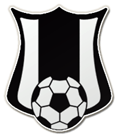 		            AntwoordenFOTO’S1 B    2 A    3  B     4  C     5  C     6  A     7  B     8  A     9  B    10  A     11  C     12  C    13  B     14  B    15  A    16  C     17  A    18  B     19  B     20  A     21  B     22  C     23 C (weggevallen)     24  C    25  B 26  A     27  B     28  CVRAGENVraag 1 : €250Vraag 2 : Jan VaertenVraag 3 : ParketvloerenVraag 4 : 1862Vraag 5 : 6 keer (5 keer op de ramen keeskaffee + 1 keer op doek met openingsuren) SCHIFTINGSVRAAGWat is de som van de getrokken lottonummers (zonder reservegetal) op zaterdag 06/10/2018 ? 14 + 22 + 25 + 40 + 41 + 42 = 184PRIJSWINNAARS1e prijs :	Van Eyck Eddy/Koen		Vlimmeren			Fritketel2e prijs : Vansprengel Christiane		Beerse				Fondueset3e prijs : Fam. Laenen – Van Dooren	Vlimmeren			Electr. fruitpers4e prijs : Bosch Sterre			Vlimmeren			Snoepmand5e prijs : Verheyen Simonne		Wechelderzande			Opblaasbare zetel + poef6e tot 10e prijs : waardebon €10 SPAR VLIMMEREN6e : Van Besauw Reinilde			Wechelderzande7e : Thys Anja				Vlimmeren8e : Willems Bart				Wechelderzande9e : Mertens Wendy			Beerse10e : Van Sprengel Christel		Wechelderzande10e tot 20e prijs : pot chocoKerstens Antoine				VlimmerenFam. Van Wyk – Van Sweevelt		VlimmerenCeuppens Rudy				WestmalleHeylen Tim				LillePeeters Maud & Lenne			VlimmerenJanssens Peter				WechelderzandeDe Houwer Willy				WechelderzandeFam. Van Sprengel – Helsen		LilleLaureyssen Mil				BeerseVermeulen August 			BeersePrijzen kunnen afgehaald worden in de kantine van Kon. Vlimmeren Sport op donderdag (van 21u tot 22.30u), zaterdag of zondag (tijdens thuiswedstrijden).  Alle thuiswedstrijden vindt u terug op onze website www.vlimmerensport.be en dit voor 17/11/2018Aan alle deelnemers hartelijk dank voor jullie deelname !!